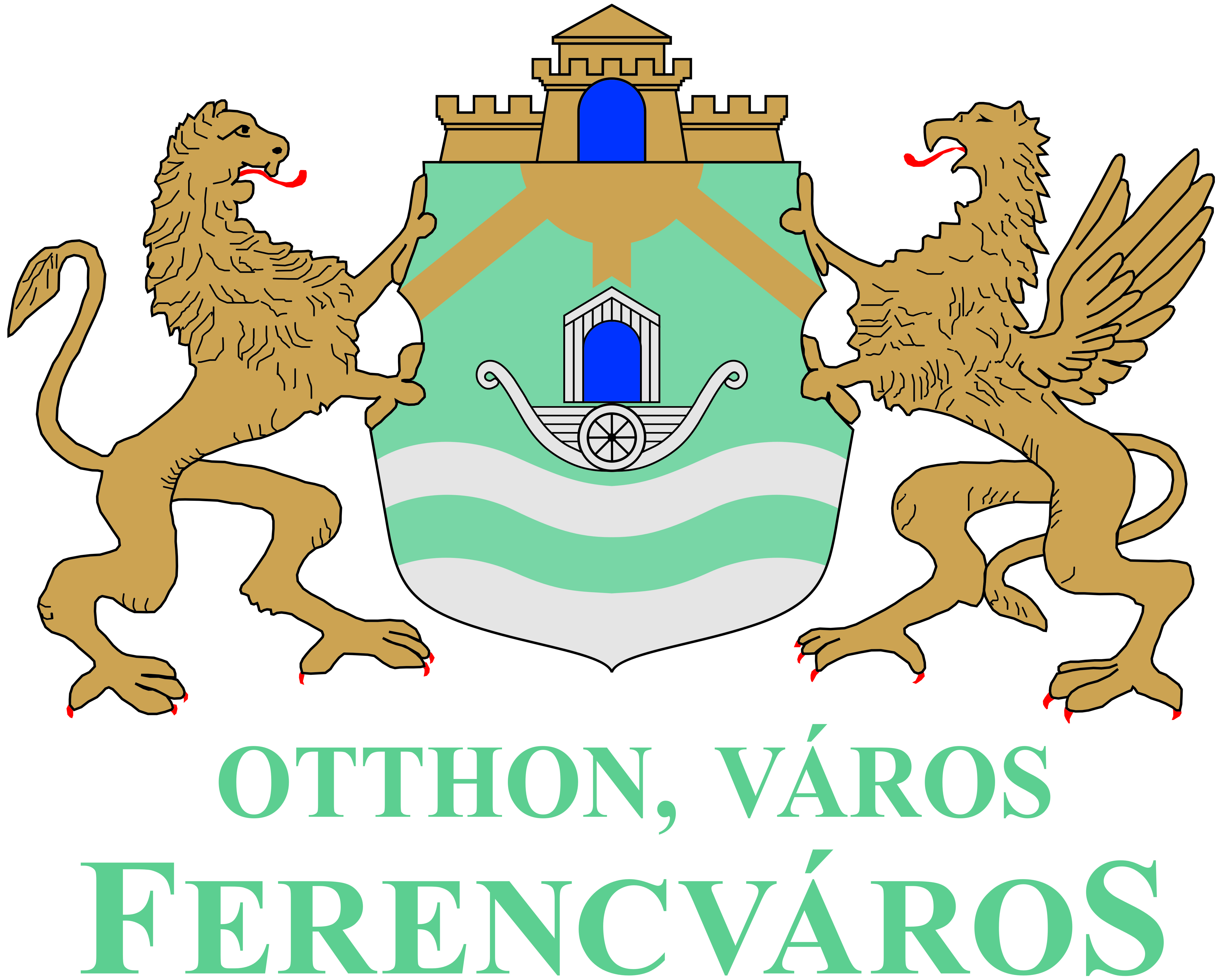 BUDAPEST FŐVÁROS IX. KERÜLET ferencváros önkormányzatapolgármesterMEGHÍVÓ  a Ferencvárosi Önkormányzat Képviselő-testületének2019. április 25-én 15.00 órakortartandó rendes üléséreÜlés helye:	Polgármesteri Hivatal, 		Bp. IX., Bakáts tér 14. II. emeleti ülésteremNAPIRENDI PONTOK:1./ Beszámoló a BRFK IX. kerületi Rendőrkapitányság 2018. évi tevékenységéről60/2019. sz. előterjesztés (meghívóhoz mellékelve)Előterjesztő: dr. Bácskai János polgármester2./ Budapest Főváros IX. Kerület Ferencváros Önkormányzata Képviselő-testületének a közösségi együttélés alapvető szabályairól és ezek elmulasztásának jogkövetkezményeiről szóló 11/2015. (IV. 28.) rendeletének módosítása (egyfordulóban)	61/2019. sz. előterjesztés (meghívóhoz mellékelve)Előterjesztő: dr. Bácskai János polgármester3./ Budapest Főváros IX. kerület Ferencváros Önkormányzata Képviselő-testületének a lakások és helyiségek bérletére, elidegenítésére és megszerzésére vonatkozó szabályokról szóló 7/2006. (III.10.) önkormányzati rendelet módosítása (I. forduló)	88/2019. sz. előterjesztés (meghívóhoz mellékelve)Előterjesztő: dr. Bácskai János polgármester4./ Budapest Főváros IX. kerület Ferencváros Önkormányzata Képviselő-testületének a lakások és helyiségek bérletére, elidegenítésére és megszerzésére vonatkozó szabályokról szóló 7/2006. (III.10.) önkormányzati rendelet 2. § (6) bekezdése szerinti döntés meghozatala a nem lakás céljára szolgáló helyiségek bérleti díjának emeléséről	87/2019. sz. előterjesztés (meghívóhoz mellékelve)Előterjesztő: dr. Bácskai János polgármester5./ Az Új Út Szociális Egyesület által bérelt helyiségekben a bérleti jogviszony időtartama alatt elvégzett értéknövelő beruházások megtérítése	92/2019. sz. előterjesztés (meghívóhoz mellékelve)Előterjesztő: dr. Bácskai János polgármester6./ A Ferencvárosi Intézményüzemeltetési Központ Alapító Okiratának módosítása	94/2019. sz. előterjesztés (meghívóhoz mellékelve)Előterjesztő: dr. Bácskai János polgármester7./ Javaslat bírósági ülnökök megválasztására	99/2019. sz. előterjesztés (meghívóhoz mellékelve)Előterjesztő: dr. Bácskai János polgármester8./ Javaslat telekalakítási megállapodás megkötésére a ROSALIA HÁZ Kft-vel	100/2019. sz. előterjesztés (meghívóhoz mellékelve)Előterjesztő: dr. Bácskai János polgármester9./ Javaslat telekalakítási megállapodás megkötésére az AVICO Riverbay Ingatlanforgalmazó Kft-vel	82/2019. sz. előterjesztés (meghívóhoz mellékelve)Előterjesztő: dr. Bácskai János polgármester10./ Javaslat önkormányzati tulajdonban lévő ingatlanok használatba adására	105/2019. sz. előterjesztés (meghívóhoz mellékelve)Előterjesztő: dr. Bácskai János polgármester11./ Javaslat az M3 rekonstrukcióval kapcsolatos egyes döntések meghozatalára	106/2019. sz. előterjesztés (meghívóhoz mellékelve)Előterjesztő: dr. Bácskai János polgármester12./ Javaslat Bicskei Európa-Bajnokai 84’ Egyesület által bemutatott program támogatására	101/2019. sz. előterjesztés (meghívóhoz mellékelve)Előterjesztő: dr. Bácskai János polgármester13./ Szavazatszámláló bizottságok póttagjainak megválasztása98/2019. sz. előterjesztés (meghívóhoz mellékelve)Előterjesztő: dr. Dombóvári Csaba jegyző mint a Helyi Választási Iroda vezetője14./ Javaslat az Ovi-Sport Közhasznú Alapítvány által kiírt "Nemzeti Ovi-Sport Program" pályázat megvalósításához szükséges fejlesztési támogatás odaítélésére102/2019. sz. előterjesztés (meghívóhoz mellékelve)Előterjesztő: Zombory Miklós alpolgármester15./ Ferencvárosi Intézményüzemeltetési Központ, valamint a Budapest Főváros IX. Kerület Ferencváros Önkormányzat által fenntartott óvodák között megkötött munkamegosztási megállapodások módosítása103/2019. sz. előterjesztés (meghívóhoz mellékelve)Előterjesztő: Zombory Miklós alpolgármester16./ Javaslat a rászoruló gyermekek étkezésének kiegészítésére90/2019. sz. előterjesztés (meghívóhoz mellékelve)Előterjesztő: Kállay Gáborné alpolgármester17./ Alapítványi támogatási kérelmek93/2019. sz. előterjesztés (meghívóhoz mellékelve)Előterjesztő: Kállay Gáborné alpolgármester18./ Javaslat a közszolgáltatási szerződések módosítására95/2019. sz. előterjesztés (meghívóhoz mellékelve)Előterjesztő: Kállay Gáborné alpolgármester19./ Javaslat a kulturális tevékenységet végző, valamint a civil szervezetek 2019. évi támogatására benyújtott pályázatok elbírálására (alapítványok)96/2019. sz. előterjesztés (meghívóhoz mellékelve)Előterjesztő: Kállay Gáborné alpolgármester20./ Ferencvárosi Intézményüzemeltetési Központ státuszbővítési kérelme97/2019. sz. előterjesztés (meghívóhoz mellékelve)Előterjesztő: Kállay Gáborné alpolgármester 21./ Interpellációra adott válasz83/2/2019. sz. előterjesztés (meghívóhoz mellékelve)Előterjesztő: dr. Bácskai János polgármester 22./ Javaslat a parkolás-üzemeltetési feladat ellátásának biztosítása érdekében új közbeszerzési eljárás kiírásával kapcsolatos döntésre109/2019. sz. előterjesztés (később kerül kiküldésre)Előterjesztő: Baranyi Krisztina képviselő 23./ Javaslat Vizsgálóbizottság létrehozására110/2019. sz. előterjesztés (később kerül kiküldésre)Előterjesztő: Baranyi Krisztina képviselő 24./ Kérdés111/2019. sz. előterjesztés (meghívóhoz mellékelve)Előterjesztő: Baranyi Krisztina képviselő 25./ Ferencvárosi Egészségügyi Szolgáltató Közhasznú Nonprofit Kft. gazdasági igazgató munkakör betöltésére vonatkozó pályázat elbírálása89/2019. sz. előterjesztés (meghívóhoz mellékelve)Előterjesztő: dr. Bácskai János polgármester26./ „Ferencváros Sportjáért” díj adományozása107/2019. sz. előterjesztés (meghívóhoz mellékelve)Előterjesztő: Egészségügyi, Szociális és Sport Bizottság, Illyés Miklós elnök27./ Javaslat „Pro Facultate Ferencváros” díj adományozására108/2019. sz. előterjesztés (meghívóhoz mellékelve)Előterjesztő: Egészségügyi, Szociális és Sport Bizottság, Illyés Miklós elnök28./ Önkormányzati hatósági ügyek91/2019., 91/2-5/2019. sz. előterjesztések (meghívóhoz mellékelve)Előterjesztő: dr. Dombóvári Csaba jegyző      Kállay Gáborné alpolgármesterAz alábbi anyagok tájékoztató jellegűek, amennyiben valakinek kérdése, megjegyzése, észrevétele van, ezzel kapcsolatban kérem, kérje a téma képviselő-testületi ülésen való napirendre vételét. 1./ Tájékoztató a Polgármester szabadságának igénybevételéről86/2019. sz. előterjesztés (meghívóhoz mellékelve)Előterjesztő: dr. Bácskai János polgármester2./ Tájékoztatás a „Tiszta ház, rendes udvar” program megvalósításáról104/2019. sz. előterjesztés (meghívóhoz mellékelve)Előterjesztő: dr. Bácskai János polgármesterBudapest, 2019. április 17.Dr. Bácskai János      polgármester